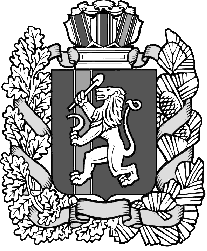 РОССИЙСКАЯ ФЕДЕРАЦИЯКРАСНОЯРСКИЙ КРАЙ РЫБИНСКИЙ РАЙОНУРАЛЬСКИЙ  СЕЛЬСКИЙ СОВЕТ ДЕПУТАТОВ                                                   Р  Е  Ш  Е  Н  И  Е 06.04.2023                                        п. Урал                                     №  24-105РО проведении публичных слушанийпо проекту решения Уральского сельского Совета депутатов«О внесении изменений и дополнений в Устав Уральского сельсовета»            На основании ст. 28 Закона Российской Федерации от 06.10.2003г.  № 131-ФЗ «Об общих принципах организации местного самоуправления в Российской Федерации», руководствуясь ст.36 Устава Уральского сельсовета, Положением о публичных слушаниях в муниципальном образовании «Уральский сельсовет» Уральский сельский  Совет Депутатов  РЕШИЛ:            1. Провести публичные слушания по проекту  решения Уральского сельского Совета депутатов «О внесении изменений и дополнений в Устав Уральского сельсовета Рыбинского района Красноярского края»Назначить публичные слушания  на   12 мая 2023 в 10.00 часов в здании администрации Уральского сельсовета по адресу: п. Урал ул. Первомайская д. 4Утвердить  состав комиссии по подготовке и проведению публичных слушаний :Косикина Л.А.         -   председатель Уральского сельского Совета                                         депутатов-председатель комиссииСамалыга Л.С.         -   депутат  Уральского сельского Совета                                        депутатов, секретарь комиссии Панарина Н.А.     -    заместитель главы  администрации Уральского                                        Сельсовета; Кисель Н.В.             -   депутат Уральского сельского Совета  депутатов               5.  Комиссией в своей работе по организации подготовки к публичным слушаниям и проведению публичных слушаний руководствоваться  Положением о публичных слушаниях в поселке Урал .               6.   Рекомендации и предложения по проекту  решения Уральского сельского Совета  депутатов  «О внесении изменений и дополнений в Устав Уральского сельсовета Рыбинского района Красноярского края» направлять в комиссию по адресу: п. Урал, ул. Первомайская, д. 4 Уральский сельский  Совет депутатов,  тел. 2-52-38 до  26.04.2023  года.               7.   Настоящее решение вступает в силу со дня принятия и подлежит опубликованию в газете «Уральский информационный вестник».               8.    Контроль за выполнением настоящего решения  возложить на постоянную комиссию Уральского сельского Совета депутатов по социальным вопросам.Глава Уральского сельсовета                                               А.А. ПелихановПредседатель Уральского Сельского Совета депутатов                                                Л.А.Косикина